Цирковое представление(Конспект  непосредственной образовательной деятельности по физической культуре в подготовительной  к школе группе компенсирующей направленности)Подготовила:Щербатенко Л.А.,инструктор по физической культуреПрограммные задачи: Разучить игровые упражнения с мячом (прокатывание, ловля, подбрасывание, перебрасывание мяча друг другу), используя нестандартное оборудование. Продолжать отрабатывать легкий бег. Закрепить умение перестраиваться в три колоны. Развивать ловкость, быстроту реакции, глазомер, координацию движений. Воспитывать положительные эмоции, обеспечивая бодрое, жизнерадостное настроение.Коррекционные задачи: развивать мелкую моторику рук, координационные способности; формировать зрительно-двигательную координацию в процессе выполнения физических упражнений; совершенствовать функцию дыхания в процессе выполнения упражнений; содействовать развитию чувства ритма, музыкального слуха. Интеграция образовательных областей: «Здоровье», «Социализация», Труд», «Безопасность», «Коммуникация», «Музыка».Пособия: колпаки и малые мячи по количеству детей, цветные ленточки на каждого ребенка, музыкальное сопровождение, билеты для зрителей, воздушный шар с сюрпризами.Ход НОД:Клоун Бим (физинструктор в одежде клоуна): Здравствуйте ребята! Я клоун Бим. Я решил открыть свой цирк, да есть проблема. Цирк есть, зрители есть, а вот артистов нахватает, только один я. Вы согласны быть артистами? (ответ детей) Тогда покажем представление всем на удивление! Вы не волнуйтесь, я буду вам говорить, что делать. И так представление начинаем!Команда: «В обход по залу шагом марш!»Ходьба на носочках, руки на поясе. Ходьба на пятках, руки за голову. Легкий бег. Ходьба «Медведи». Ходьба на носках, руки разведены в стороны «Воздушные акробаты». Бег спиной вперед. Бег с высоким подниманием колен «Цирковые лошадки». Боковой галоп. Ходьба. Перестроение в три колоны в движении (по ходу движения дети берут колпаки).Бим: Раз, два, три четыре, пять! Только чур не прозевать! То, что клоун вам покажет, Надо дружно повторять!Общеразвивающие упражнения с колпаками под музыку: 1.  И.п.: стоя, ноги на ширине плеч, руки придерживают за края колпака на голове. 1- наклон головы влево; 2- И.п.; 3- наклон вправо.(6 раз)2. И.п.: О.С.; 1- поднять плечи вверх - вдох; 2- И.п.- выдох.(6 раз)3.  И.п.: О.С.; 1- поднять одно плечо вверх - вдох; 2- И.п., выдох; 3-поднять другое плечо вверх; 4- И.п., выдох. (4 разом каждым плечом)4.  И.п.: ноги на ширине плеч, руки придерживают на голове. 1- наклон влево, 2- И.п.; 3- наклон вправо, 4- И.п. (3 раза в каждую сторону)5.  И.п.: ноги на ширине плеч, колпак держать на уровне живота.  1-наклон вправо, вынос колпака вперед. 2- И.п.; 3- наклон вперед, вынос колпака вперед; 4- И.п.; 5- наклон влево, вынос колпака вперед; 6- И.п.(по 3 раза)6.  И.п.: О.С., держать двумя руками колпак на голове. 1- подняться на носки, колпак поднять вверх, вдох; 2- И.п., выдох. (6 раз)7. Колпак стоит на полу. Прыжки на двух ногах вокруг колпака. Ходьба.Дыхательная гимнастика (Стрельниковой ): «Кошка», «Ушки». Пальчиковая гимнастика: «Цап-царапки».Есть у нашей кошки лапкиА на лапках цап-царапкиЦап-царапки-коготки.Очень острые они.Кошка целый день хлопочетКоготочки кошка точитНаточила, спать леглаИ во сне произнесла: «Мяу»Основные виды движений с колпаками и малыми мячами.Бим: Теперь вы жонглеры.1. Покатить мяч и забегая вперед поймать его колпаком.2. Сбить свой колпак мячиком (расстояние 1,5-).3. Мяч лежит в колпаке. Подбросить мяч вверх и поймать его колпаком. Построение в шеренгу.Команда: «На первый и второй рассчитайся!» Стать парами, друг против друга.4. Перебрасывать мяч друг другу и ловить его колпаком.Подвижная игра: «Клоун - ловишка» (по типу «Ловишка с хвостиками»)  (2-3 раза)Ритмическое упражнение: «Пусть стоят на месте ножки» (Приложение №1)Бим: Спасибо ребята! Выручили. Вы справились со всеми заданиями: были и дрессированными медведями, воздушными акробатами и жонглерами. Вам понравилось представление? Вы долго развлекали зрителей, а теперь я хочу вас отблагодарить.Хурды, мурды, чурды, гей. Шар волшебный появись скорей! (Появляется воздушный шар с призами)Я дарю вам волшебный шар, в котором есть секрет, разгадайте его в группе.  До свидания! (Аплодисменты)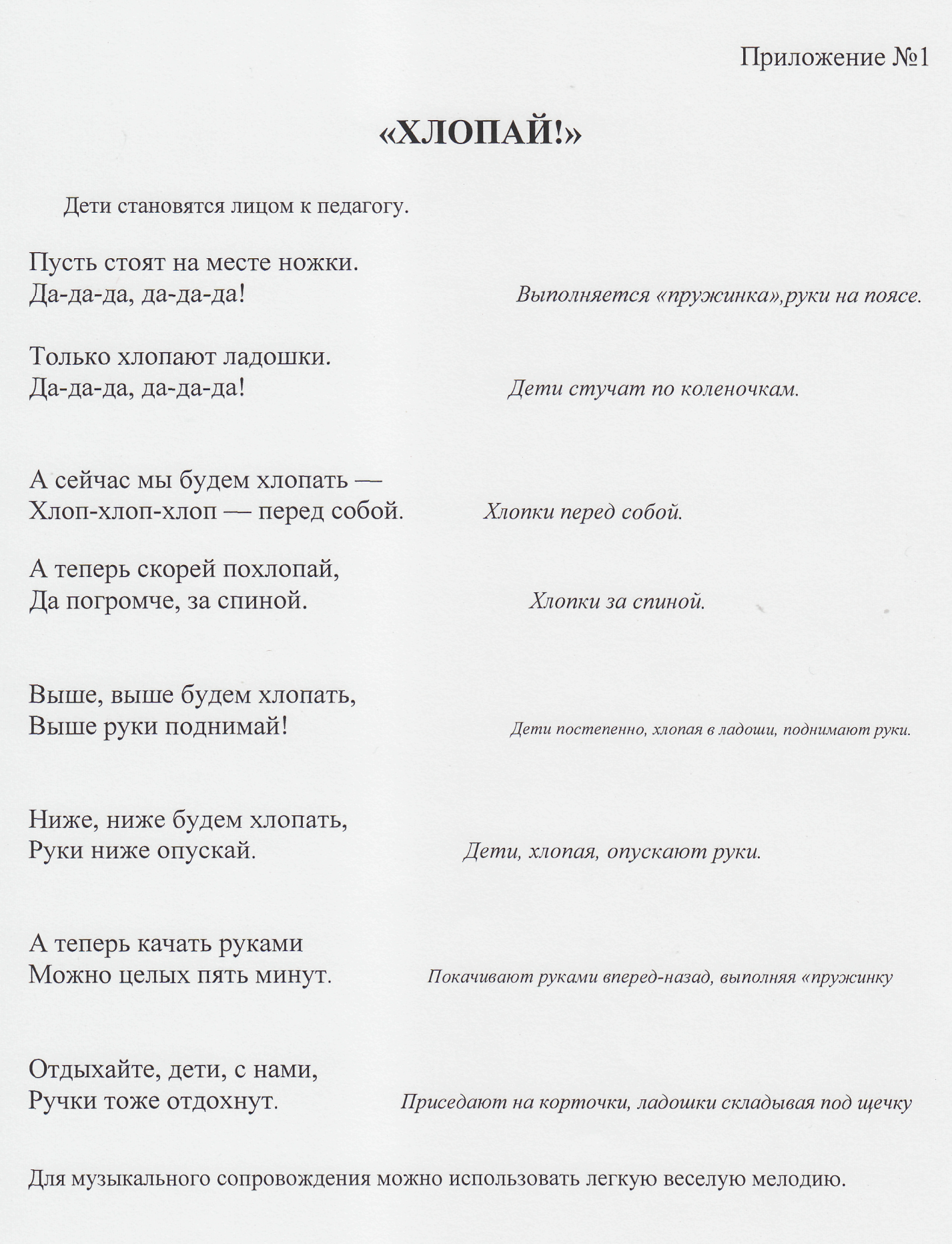 